新 书 推 荐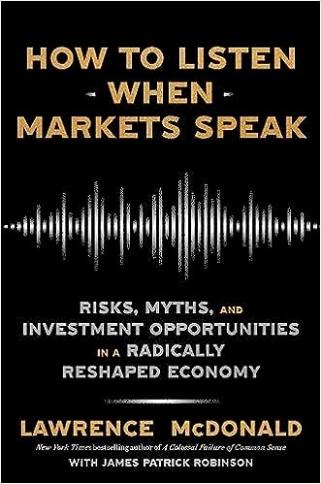 中文书名：《听懂市场：全新经济形势下的风险、难题以及投资机遇》英文书名：How to Listen When Markets Speak: Risks, Myths, and Investment Opportunities in a Radically Reshaped Economy作    者：Lawrence McDonald and James Robinson 出 版 社：Crown/Currency代理公司：ANA/Zoey 页    数：256页出版时间：2024年3月代理地区：中国大陆、台湾审读资料：电子稿类    型：经管版权已授：繁体中文、韩国、英联邦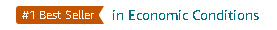 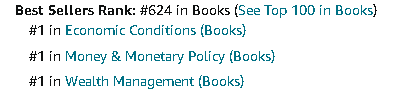 内容简介：《纽约时报》畅销书作家、市场风险领域权威专家认为，全球经济巨变将引发数万亿美元的财富迁移，本书梳理了造成这场危机的重大决定，讲解了进行前瞻性投资的新规则。金融界和政界都还期待着生活能恢复到疫情前的常态，这种幻想实际上是建立在已然过时的理论之上。疫情前的经济体系及运转规则，已经不再适用新的经济形势了。未来十年，通货膨胀、主权和企业债务危机，以及资本从金融资产大量涌入硬资产的情况将不断上演——而几乎没有人做好了准备。劳伦斯·麦克唐纳（Lawrence McDonald）在担任雷曼兄弟（Lehman Brothers）副总裁时，目睹了该公司因忽视市场预警而最终倒闭，对他而言，这是一次现实世界血淋淋的市场风险教育。他在分析后，确定了二十一个衡量经济状况、识别机会和危险早期信号的指标。在《听懂市场》一书中，麦克唐纳介绍了他独特的预测模型，将过去、现在和未来之间一些出人意料的点联系起来，还介绍了可行的交易想法。读者将了解到：灾难性的美联储政策将如何与日益分散的地缘政治格局发生冲突，致使美国通胀率在未来十年将保持在3-5%左右不断增长的能源需求、基础设施投资不足以及俄罗斯与沙特阿拉伯的友好关系将如何让油价保持在历史高位为什么硬资产和稀有矿物（如锂和钴）的表现将优于成长型股票、美国国债和被动投资策略为什么美国可能会失去全球超级大国和世界主要储备货币持有者的地位，并可能被迫削减社会保障、医疗保险和军费开支《听懂市场》》不是鼓吹末日论，而是要让读者更好地理解当下的经济情境，抵制反动叙述和毫无根据的分析，并抓住新的投资策略。“首先，我们将描绘当前危机的根源，追踪创造30年牛市的关键决策、历史事件和独特的经济条件。然后我们将列出潜在风险，将过去、现在和未来之间令人惊讶的点联系起来。我将公布在《熊市陷阱报告》（Bear Traps Report）中持续完善的系统性风险指标，为大家提供一个领先于看涨和看跌趋势的框架。这样，各位将了解哪些决策可能决定或破坏自己未来的财务状况，以及如何调整投资组合来抵御或利用好即将到来的厄运。”“我们写这本书不仅是为了唤醒投资者，也是为了弥合专业投资者和散户之间的巨大鸿沟。 要想在未来十年生存下去，必须彻底改变投资组合，这本书将帮你做到这一点。我写这本书是为了帮助美国人度过混乱而又充满机遇的未来岁月。”作者简介：劳伦斯·麦克唐纳 (Lawrence McDonald)是咨询平台The Bear Traps Report的创始人，客户遍及23个国家，也是华尔街最受尊敬的金融专家之一。他已在媒体上露面1,400多次。此前曾担任雷曼兄弟副总裁。 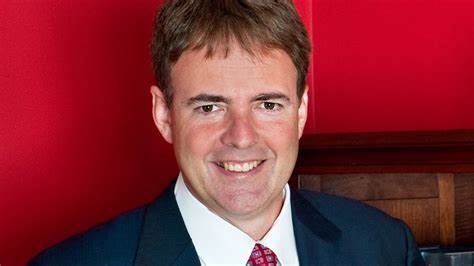 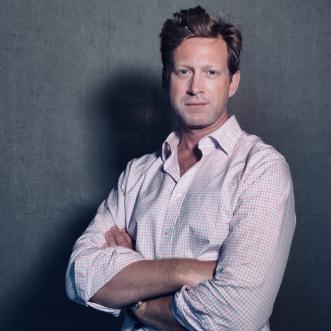 罗宾逊是The Bear Traps Report的联合创始人，也是Robinson Speakers Bureau的首席执行官。目录：介绍第一章：希望时代的黎明第二章：美国渡过卢比孔河第三章：无法偿还的债务第四章：耀眼的奥巴马一家——以及光芒的消逝第五章：新华盛顿共识第六章：化石燃料为绿色草地铺平道路第七章：被动投资的阴暗面第八章：泡沫心理学和加密货币狂热第九章：美元的贬值第十章：硬资产——未来十年的投资组合结语后记致谢媒体评价：“作为一名受雇持怀疑态度的记者，我多年来一直在关注拉里·麦克唐纳对市场的看法。他富有煽动性、充满激情、有时甚至是预言性的见解总是值得深思的，即使(或者尤其)是当你不同意的时候，阅读他的分析常常帮助我更清楚地看清情况。我并不总是与他站在同一阵营，但我欣赏他对价值投资的一贯关注。他的新书对科技炒作、牛市狂热和对软着陆的一厢情愿的想法进行了有力的回击，这是一部发人深省的作品，尤其是在全球时代精神和秩序正在发生深刻变化的时候。”—吉莲·邰蒂（Gillian Tett）,《视角：鸟瞰与虫眼》 （Anthro-Vision）一书的作者“读完《听懂市场》后，我仔细地审视了自己的投资组合。任何在市场中有切身利益的投资者都需要购买这本书。”—尼尔·弗格森（Niall Ferguson）, 历史学家，《货币崛起》（The Ascent of Money）一书的作者“我无法告诉你我从《听懂市场》中学到了多少。书中的历史观点和见解是每个投资者都需要知道的。买这本书吧。”——马克·库班（Mark Cuban），制药公司PBC（Cost Plus Drugs）创始人，创智赢家（Shark Tank）创始人兼长期投资者“拉里·麦克唐纳渊博的知识、丰富的经验和深刻的见解对我制定投资策略起到了不可估量的作用，《听懂市场》也是如此。我会把它放在桌子边上，随时可以拿来翻阅。我强烈推荐给那些想在动荡时期保护自己财富的人。”——拉乌尔·帕尔（Raoul Pal），Real Vision公司首席执行官兼联合创始人“聪明的人会仔细倾听，并利用他们所听到的不断质疑自己的假设。当涉及到市场及其对我们生活的影响时，事情常常会发生变化，大事也不例外。拉里·麦克唐纳的《听懂市场》对当今关于金融市场未来的辩论做出了令人信服的贡献，对那些已经失去价值的假设提出了挑战。”——伊恩·布雷默（Ian Bremmer），政治学家、欧亚集团（Eurasia Group）总裁感谢您的阅读！请将反馈信息发至：版权负责人Email：Rights@nurnberg.com.cn安德鲁·纳伯格联合国际有限公司北京代表处北京市海淀区中关村大街甲59号中国人民大学文化大厦1705室, 邮编：100872电话：010-82504106, 传真：010-82504200公司网址：http://www.nurnberg.com.cn书目下载：http://www.nurnberg.com.cn/booklist_zh/list.aspx书讯浏览：http://www.nurnberg.com.cn/book/book.aspx视频推荐：http://www.nurnberg.com.cn/video/video.aspx豆瓣小站：http://site.douban.com/110577/新浪微博：安德鲁纳伯格公司的微博_微博 (weibo.com)微信订阅号：ANABJ2002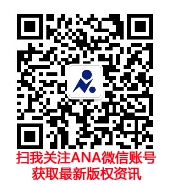 